         						      กุมภาพันธ์  ๒๕๖๕เรื่อง	อนุญาตให้บุคลากรคณะบริหารธุรกิจ เป็นคณะทำงานการพัฒนาแผนแม่บทการเรียนรู้ด้านการวาง	ระบบบัญชี    (ตัวอย่างชื่อเรื่อง)เรียน	ประธานคณะกรรมการวิชาชีพการบัญชีด้านการวางระบบบัญชี   (ตัวอย่างผู้เกี่ยวข้อง)อ้างถึง   หนังสือเลขที่ สวบช ๒๒๔/256๕  ลงวันที่ 2๗ มกราคม ๒๕๖๕  (ตัวอย่างเอกสารอ้างถึง ถ้ามี)สิ่งที่ส่งมาด้วย   (ถ้ามี)         		ตามที่อ้างถึง คณะกรรมการวิชาชีพบัญชีด้านการวางระบบบัญชี วาระปี 2563-2566 ได้ออกคำสั่งคณะกรรมการวิชาชีพบัญชีด้านการวางระบบบัญชี ที่ 2/2564 เรื่อง แต่งตั้งคณะทำงานการพัฒนาแผนแม่บทการเรียนรู้ด้านการวางระบบบัญชี และได้แต่งตั้ง ดร.จารุภา วิภูภิญโญ เป็นคณะทำงานการพัฒนาแผนแม่บทการเรียนรู้ด้านการวางระบบบัญชี ความละเอียดแจ้งแล้วนั้น 		คณะบริหารธุรกิจ มหาวิทยาลัยเกษตรศาสตร์ ได้พิจารณาแล้วไม่ขัดข้อง ยินดีให้  ดร.จารุภาวิภูภิญโญ ร่วมเป็นคณะทำงานการพัฒนาแผนแม่บทการเรียนรู้ด้านการวางระบบบัญชี ตามที่ขอความอนุเคราะห์มาได้		จึงเรียนมาเพื่อโปรดทราบ   ขอแสดงความนับถือ	                                                       (รองศาสตราจารย์ ดร.ศศิวิมล มีอำพล) คณบดีคณะบริหารธุรกิจสำนักงานเลขานุการคณะฯ โทร. 0-2942-8777 ต่อ 1102โทรสาร. 0-2942-8778ที่ อว 6501.0501/	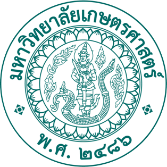      คณะบริหารธุรกิจ      มหาวิทยาลัยเกษตรศาสตร์          ๕๐ ถนนงามวงศ์วาน จตุจักรกรุงเทพฯ ๑๐๙๐๐